Аналитический отчето проведении мероприятия «Опасно для жизни!»	18 июля  2019 года в 18.00  на территории  МБУ «Большебейсугский СДК», на детской досуговой площадке «Радуга», в рамках предупреждения чрезвычайных ситуаций, было организовано и проведено мероприятие по пожарной безопасности и чрезвычайным ситуациям «Опасно для жизни». Данное мероприятие прошло в виде тематической игровой программы с вопросами по теме, викториной и спортивно-игровой программой. Также дети изготовили поделки из бумаги: веера и цветы. Завершился вечер досуговой площадки-караоке. Ответственными за организацию и проведение мероприятия были назначены работники культуры.  Охват 16 человек.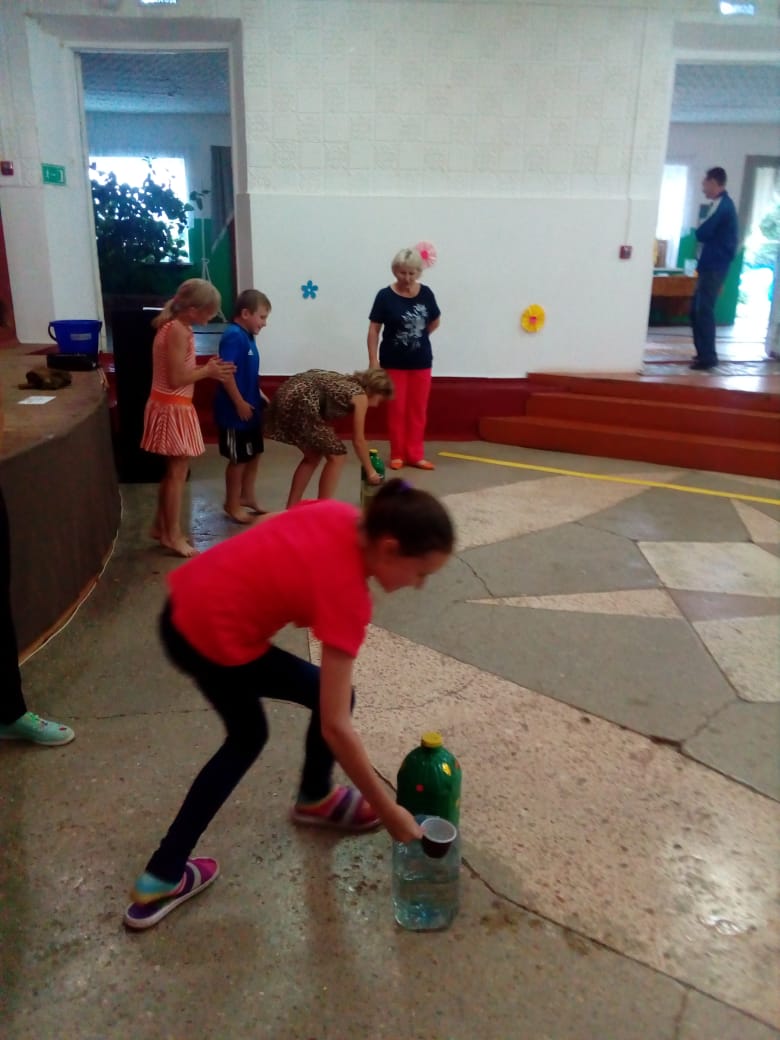 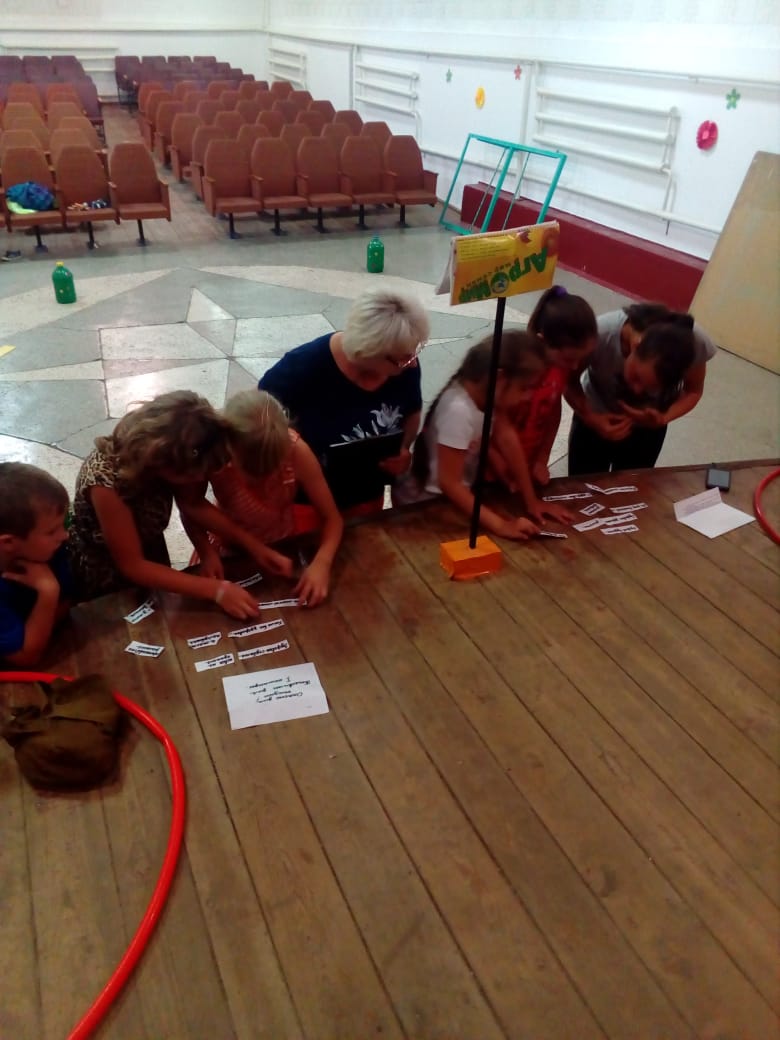 